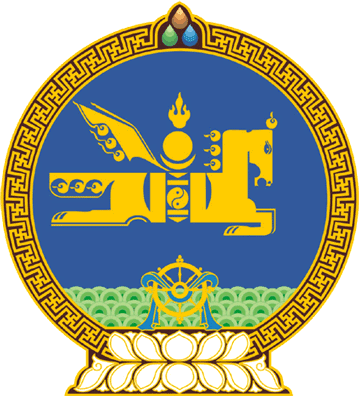 МОНГОЛ УЛСЫН ИХ ХУРЛЫНТОГТООЛ2021 оны 12 сарын 02 өдөр     		            Дугаар 96                     Төрийн ордон, Улаанбаатар хотШүүхийн ерөнхий зөвлөлийн шүүгч бус гишүүнээр томилох тухайМонгол Улсын Шүүхийн тухай хуулийн 76 дугаар зүйлийн 76.2 дахь хэсэг, Монгол Улсын Их Хурлын тухай хуулийн 5 дугаар зүйлийн 5.1 дэх хэсэг, Монгол Улсын Их Хурлын чуулганы хуралдааны дэгийн тухай хуулийн 1081 дүгээр зүйлийн 1081.3 дахь хэсгийг үндэслэн Монгол Улсын Их Хурлаас ТОГТООХ нь: 1.Дорждамбын Зүмбэрэллхамыг Шүүхийн ерөнхий зөвлөлийн шүүгч бус гишүүнээр томилсугай.2.Энэ тогтоолыг 2021 оны 12 дугаар сарын 02-ны өдрөөс эхлэн дагаж мөрдсүгэй.	МОНГОЛ УЛСЫН ИХ ХУРЛЫН ДЭД ДАРГА 				Т.АЮУРСАЙХАН